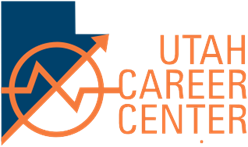 Presented by the UTAH CAREER CENTERClass Dates & Times: April 30, 2019, 6:00 pm – 9:00 pm May 2, 2019,   6:00 pm – 9:00 pmMay 7, 2019,   6:00 pm – 9:00 pmMay 9, 2019,   6:00 pm – 9:00 pmMay 11, 2019, 6:00 pm – 9:00 pmMay 14, 2019, 6:00 pm – 9:00 pmMay 16, 2019, 6:00 pm – 9:00 pmMay 18, 2019, 8:00 am – 3:30 pm May 21, 2019, 6:00 pm- 9:00 pmMay 23, 2019, 6:00 pm- 9:00 pmMay 25, 2019, 8:00 am- 3:30 pmTest Date & Time:May 18, 2019 Crane Practical Test DayMay 23, 2019 Written Test DayMay 25, 2019 Crane Practical if needed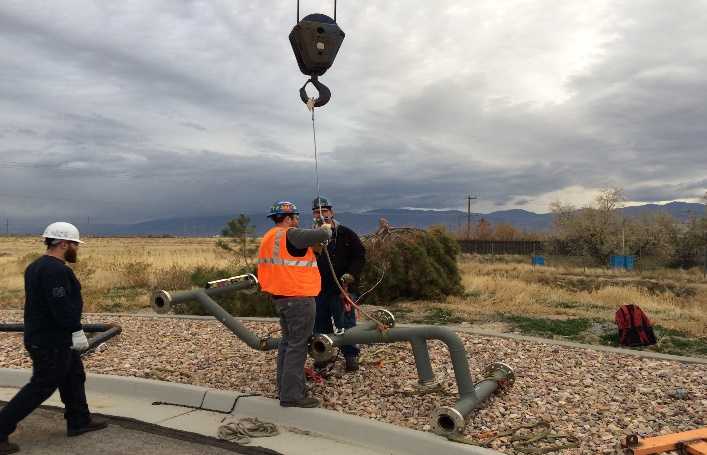 Utah Career Center640 North Billy Mitchell RoadSalt Lake City, Utah 84116If you plan to attend this certification class, please contact the Utah Career Center at (801)295-6198Registration Closing:April 15, 2019Register By calling: (801)295-6198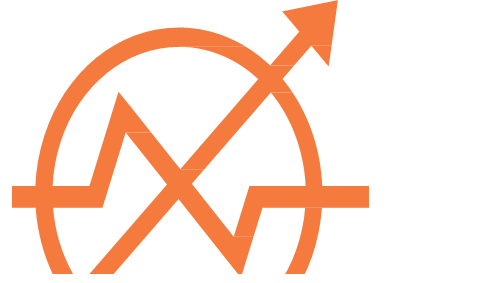 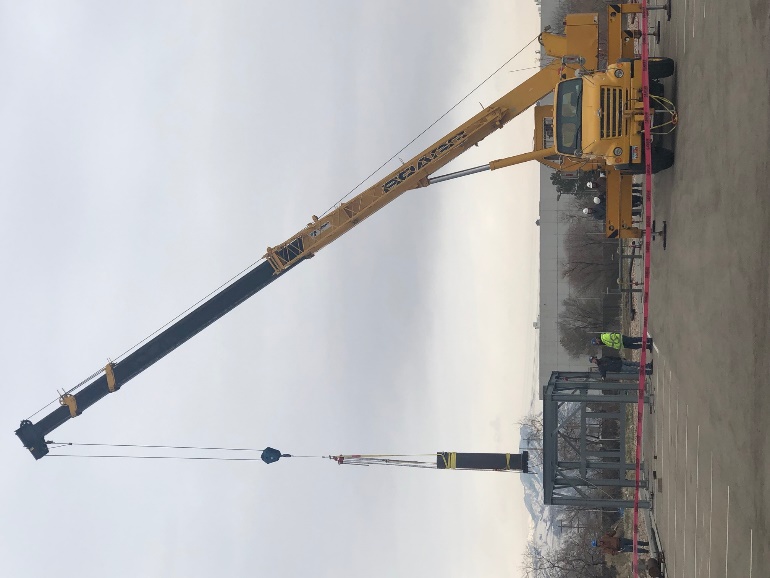 